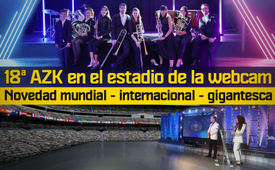 18ª AZK en el estadio de la webcam: Novedad mundial - internacional - gigantesca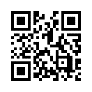 Desde 2008, la AZK tiende puentes entre las personas más diversas que hoy luchan codo con codo por la verdad, transformando el sufrimiento en alegría y las dificultades en amor y energía poderosa. La 18ª Conferencia de la AZK, esta vez en un estadio con cámara web que el mundo aún no ha visto.Jingle de apertura de la 18ª edición de la AZK
Bienvenido a la 18ª Conferencia de la Coalición Anti - Censura, una de las mayores plataformas europeas para la disidencia sin censura. Cuanto más desafiantes se vuelven los acontecimientos mundiales, cuanto más miedo e incertidumbre dominan nuestra vida cotidiana, más se nos pide a nosotros, como humanidad, que nos pongamos de pie con autorresponsabilidad. Juntos aportamos luz a la oscuridad, formamos nuestra propia opinión y juntos influimos en los acontecimientos mundiales. Sólo juntos somos fuertes. ¡La luz conquista todas las tinieblas! Ivo Sasek: La iluminación, la luz tiene la *prioridad*. Luz, luz, luz y otra vez luz, ¿sí?
Desde 2008, la AZK ha estado construyendo puentes entre las personas más diversas que luchan codo con codo por la verdad hoy en día. Transformemos juntos también hoy el sufrimiento en alegría y las dificultades en amor y energía poderosa. La 18ª Conferencia de la AZK se celebra hoy en un estadio con cámara web que el mundo aún no ha visto.
Bienvenida y entorno de la 18ª AZK
Lois Sasek (Dirección Técnica): ¡Hola! ¡Hola! ¡Hola y bienvenidos al primer estadio con webcam del mundo! Queridos invitados, esto es sólo el estadio en vivo, lleno de gente mirando hoy. Se llenarán más estadios cuando se ponga en marcha esta jornada histórica. Así que hoy damos la bienvenida a este histórico 18ª AZK internacional con una digna "ola de estadio". Yo te guiaré. - Sí, ¿cómo es posible que podamos "sentarnos" aquí miles de personas en un estadio con cámara web, repartidas por todos los países y continentes posibles? Esto sólo es posible gracias a genios de la informática como el que tengo aquí al lado: mi hermano Elías, que con su equipo de informática ha hecho un trabajo tremendo. Elías, ¿por qué no nos hablas de esas maravillas tecnológicas que hay detrás de este estadio con cámara web?
Elias Sasek (Responsible IT): Gracias Lois por las flores. Por supuesto que puedo devolver los elogios, porque una AZK en una dimensión tan nueva, en este estadio de la webcam, nunca sería posible sin genios de la organización como tú. Así que aquí todo juega en conjunto. Para todos aquellos que participen por primera vez en una AZK: Lois ya estaba dirigiendo los equipos de colaboradores en el montaje y desmontaje de las salas de AZK. Este es el aspecto que tenía hace tres años, con más de 3.000 invitados, la sensación era pura: toda la sala se montó en tres horas y se desmontó en menos de una. Siempre ha sido una gran sensación, pero hoy en día todo se ha vuelto más digital, ¡pero los retos también han crecido! Así que aquí tenemos un pequeño vistazo entre bastidores de cómo, dónde, qué - concretamente, hoy 370 técnicos y especialistas están viendo desde el estadio de la webcam. Están activos a su lado en los salones de actos y han dedicado miles de horas a preparar todo para este día. Para la creación de esta novedad mundial, 83 diseñadores, constructores de estudios, ingenieros de estructuras y artistas de CGI se emplearon durante semanas. Y como todos los colaboradores de AZK, lo han hecho voluntariamente y en su tiempo libre. Hay 126 servidores y estaciones de trabajo en uso aquí para la transmisión y publicación sin problemas de este día. Los equipos informáticos de seis países han desarrollado e instalado toda la tecnología de livestream en trabajos diurnos y nocturnos, y hoy están literalmente pendientes de que todo funcione de verdad.
Lois Sasek: Muy bien. Gracias Elias y a todos vosotros de todo corazón por este tremendo esfuerzo. Gracias a sus megainversiones ha sido posible que hoy se reúnan salas enteras en todas partes. Antes, te sentabas en una silla en un AZK. Hoy, en nuestro estadio con cámara web, hasta un centenar de personas se sientan en algunas sillas. Y de ninguna manera todos los grupos de espectadores han liberado una cámara web, porque en una cámara web aquí en una silla a veces se pueden ver salas enteras.
Tenemos conexiones desde Estados Unidos, México, República Dominicana, Costa Rica, Ecuador, Perú, Bolivia, Paraguay, Sudáfrica y Egipto. También hay gente de Islandia, muchos de España, las Islas Canarias, varios invitados de Francia, Bélgica, Luxemburgo, los Países Bajos e Italia, y por supuesto de Suiza, Liechtenstein, Alemania, Austria y Polonia. Grupos enteros de Hungría están mirando, gente de Bulgaria, grupos de Lituania y Letonia, Bielorrusia y Moldavia están aquí hoy. Incluso desde la zona de guerra de Ucrania tenemos hoy unos 150 inicios de sesión: os saludamos, queridos ucranianos, especialmente de corazón. Tenemos gente de Turquía, Irán, Palestina, Kirguistán, China, Japón. Desde el gran país de Rusia, tenemos conexiones de nada menos que 22 ciudades y varios pueblos, e incluso la lejana Tasmania está entre nosotros. Entre nosotros hay tártaros, tayikos, armenios, australianos, coreanos, checos, griegos, peruanos, etc. Hoy en día, también hay políticos despiertos de los más altos círculos gubernamentales de varios países, que también son fundadores e iniciadores de grandes movimientos de iluminación. También hay varias asociaciones de renombre aquí. Tenemos entre nosotros abogados, médicos, científicos, altos oficiales militares amigos, policías, etc. Por razones de tiempo, no puedo enumerar todo aquí. Pero, sobre todo, hay mucha gente aquí con grandes expectativas para este día, ¡y eso es usted!
Elias Sasek: Y para que toda esta maravillosa gente pueda entendernos hasta el fin del mundo, ¡hoy transmitiremos en directo y traduciremos a 12 idiomas! Y para usted, directamente en el micrófono del traductor, hay nada menos que 42 traductores que traducirán simultáneamente a estos idiomas durante todo el día. Sí, y para todos estos idiomas hay equipos técnicos de guardia que también controlarán a distancia los equipos aquí en el estudio hasta el fin del mundo - y así esperamos que no se duerman, porque todavía no es de día para todos.
Lois Sasek: Sí, por ejemplo, para nuestros televidentes de Magadán es tarde en la noche (8:30 p.m.), buenas noches, queridos. Y buenos días Stefan desde México, son las 3 de la mañana contigo - hola. EE.UU. y Ecuador tienen después de las 4 de la mañana - gracias a todos por levantarse tan temprano para estar aquí con nosotros; gracias por el video de saludo. En Islandia son más de las doce de la mañana, en Moscú ya es mediodía -hola a toda la gente encantadora-, en Ekaterimburgo son más de las dos de la tarde, en Kirguistán son más de las tres de la tarde, en Novosibirsk son más de las cuatro de la tarde, en Hong Kong son más de las cinco de la tarde, en Ciudad del Cabo son más de las once de la mañana, y en Polonia, volvemos a nuestra hora. Lo que une a todas las zonas horarias ahora es: en unos minutos, estamos fuera o a punto de salir. ¡Gracias por estar en directo con AZK a todas horas del día y de la noche! En realidad, sólo he escogido algunas conexiones individuales entre la multitud, porque llenaría todo el día si tuviera que contarles quién está conectado dónde, desde dónde y en qué lugar, cómo y en qué circunstancias participan en esta conferencia.  
Nuestros queridos invitados de Ucrania, por ejemplo, están sufriendo cortes de electricidad, especialmente en las ciudades. Algunos de ellos han estado cargando las baterías de los coches cuando ha vuelto a haber electricidad. Así que esperamos que puedan estar con nosotros hoy sin ninguna interrupción. Hoy es un día muy importante.
Elias Sasek: Sí, y si la conexión de alguien no dura todo el día, ya podemos decir que lo publicaremos en Internet de forma puntual. Pero aún así, nos gustaría pedirles que no distribuyan ninguna grabación de la jornada antes de tiempo en Internet. Tenemos los primeros derechos de publicación porque un servicio jurídico sigue evaluando el contenido antes de ponerlo a disposición de todo el mundo. Pero más sobre eso al final del día.
Lois Sasek: Pero ahora estamos en el comienzo de este día, este gigantesco e histórico día. ¡Después de exactamente tres años, vuelve el tan querido, universalmente conocido y único AZK! No puedo contar la cantidad de veces que me han preguntado al respecto en los últimos tres años: "Lois, ¿cuándo es el próximo AZK?". Ahora puedo responder: "Es hoy, 26 de noviembre de 2022". Y ahora podemos esperar seis oradores de primera clase. ¡Déjense sorprender! Y ahora empezaremos con el fundador de AZK. También es el fundador del conocido canal Kla.TV. Podemos pedirle a nuestro padre que suba al escenario: ¡Ivo Sasek!
"¡Estén atentos! Volveremos el viernes 9 de diciembre de 2022".de hm.Kla.TV – Las otras noticias ... libre – independiente – no censurada ...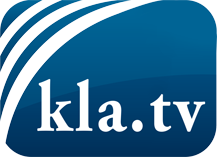 lo que los medios de comunicación no deberían omitir ...poco escuchado – del pueblo para el pueblo ...cada viernes emisiones a las 19:45 horas en www.kla.tv/es¡Vale la pena seguir adelante!Para obtener una suscripción gratuita con noticias mensuales
por correo electrónico, suscríbase a: www.kla.tv/abo-esAviso de seguridad:Lamentablemente, las voces discrepantes siguen siendo censuradas y reprimidas. Mientras no informemos según los intereses e ideologías de la prensa del sistema, debemos esperar siempre que se busquen pretextos para bloquear o perjudicar a Kla.TV.Por lo tanto, ¡conéctese hoy con independencia de Internet!
Haga clic aquí: www.kla.tv/vernetzung&lang=esLicencia:    Licencia Creative Commons con atribución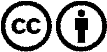 ¡Se desea la distribución y reprocesamiento con atribución! Sin embargo, el material no puede presentarse fuera de contexto.
Con las instituciones financiadas con dinero público está prohibido el uso sin consulta.Las infracciones pueden ser perseguidas.